MEMORANDUM  DEPARTMENT OF TRANSPORTATIONProject Development Branch(303)757-9040FAX (303)757-9868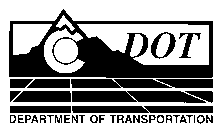 DATE:	August 26, 2010TO:	All Holders of Standard Special Provisions	FROM:	Larry Brinck, Standards and Specifications EngineerSUBJECT:	Revision of Sections 420, 605 and 712, Geosynthetics and GeotextilesAs of this date, our unit is issuing a revised standard special provision, Revision of Sections 420, 605 and 712, Geosynthetics and Geotextiles.  This revised standard special is 4 pages long.  It replaces and makes obsolete the standard special provision of the title, Revision of Sections 208, 420, 605 and 712, Geosynthetics and Geotextiles, dated October 25, 2007.   Please include this revised standard special provision in projects having geotextiles or geosynthetics, beginning with projects advertised on or after September 23, 2010.  You are free, however, to use this standard special in projects advertised before this date.The change consists of moving the requirements for silt fence to the revised standard special provision, Revision of Sections 101, 107, 208, 213, and 620 Water Quality Control, One or More Acres of Disturbance, dated August 26, 2010.Those of you who maintain books of standard special provisions should remove the obsolete special provision and replace it with this one.If you have any questions or comments, please contact this office.mrs/lbAttachmentsDistribution: Per distribution list